Методические рекомендации по формированию учебных планов общеобразовательных организаций в соответствии с ФГОС СОО и ФОП СОО на 2024-2025 учебный годОбщие требования к организации деятельности по основной образовательной программе среднего общего образования 01 сентября 2024 года на уровне среднего общего образования завершается переход на обновленный ФГОС СОО, изменения в который были внесены Приказом Минпросвещения России от 12.08.2022 № 732. В соответствии с Федеральным законом от 29.12.2012 № 273-ФЗ «Об образовании в Российской Федерации» организации, осуществляющие образовательную деятельность по имеющим государственную аккредитацию образовательным программам начального общего, основного общего, среднего общего образования, разрабатывают образовательные программы в соответствии с федеральными государственными образовательными стандартами и соответствующими федеральными основными общеобразовательными программами. Содержание и планируемые результаты разработанных образовательными организациями образовательных программ должны быть не ниже соответствующих содержания и планируемых результатов федеральных основных общеобразовательных программ (№273-ФЗ, ст.12, ч. 6.1).При этом, согласно нормам Федерального закона от 29 декабря 2012 г. № 273-ФЗ «Об образовании в Российской Федерации», разработка и утверждение образовательной программы, организационный раздел которой включает календарный график и учебный план, относится к компетенции образовательной организации (Федеральный закон от 29 декабря 2012 г. № 273-ФЗ «Об образовании в Российской Федерации», ст. 28).В 2024-2025 учебном году разработка основной образовательной программы среднего общего образования (далее — ООП СОО) осуществляется в соответствии со следующими основными федеральными нормативными и методическими документами:Федеральный закон от 29.12.2012 № 273-ФЗ «Об образовании в Российской Федерации».Приказ Минпросвещения России «Об утверждении федерального государственного образовательного стандарта среднего общего образования» от 17 мая 2012 г. № 413 (в ред. Приказа Минпросвещения России от 12.08.2022 № 732)Приказ Минпросвещения России от 27.12.2023 №1028 О внесении изменений в некоторые приказы Минобрнауки и Минпросвещения, касающиеся ФГОС основного общего образования и среднего общего образования".Приказ Минпросвещения России от 18.05.2023г. № 371 «Об утверждении федеральной образовательной программы среднего общего образования».Приказ Минпросвещения России от 01.02.2024 №62 «О внесении изменений в некоторые приказы Минпросвещения России, касающиеся федеральных образовательных программ основного общего образования и среднего общего образования».Постановление Главного государственного санитарного врача Российской Федерации от 28.09.2020 № 28 «Об утверждении санитарных правил СП 2.4.3648-20 «Санитарно-эпидемиологические требования к организациям воспитания и обучения, отдыха и оздоровления детей и молодежи» (вместе с «СП 2.4.3648-20. Санитарные правила...»).Постановление Главного государственного санитарного врача Российской Федерации от 28 января 2021 г. № 2 «Об утверждении санитарных правил и норм СанПиН 1.2.3685-21 «Гигиенические нормативы и требования к обеспечению безопасности и (или) безвредности для человека факторов среды обитания».Приказ Минпросвещения России от 22.03.2021 № 115 «Об утверждении Порядка организации и осуществления образовательной деятельности по основным общеобразовательным программам - образовательным программам начального общего, основного общего и среднего общего образования». Приказ Минпросвещения России от 21.09.2022 № 858 «Об утверждении федерального перечня учебников, допущенных к использованию при реализации имеющих государственную аккредитацию образовательных программ начального общего, основного общего, среднего общего образования организациями, осуществляющими образовательную деятельность и установления предельного срока использования исключенных учебников».Приказ Минпросвещения России от 21.02.2024 №119 «О внесении изменений в приложения № 1 и № 2 к Приказу Минпросвещения России от 21.092022 № 858 Об утверждении ФПУ, допущенных к использованию при реализации имеющих государственную аккредитацию образовательных программ начального общего, основного общего, среднего общего образования организациями, осуществляющими образовательную деятельность и установления предельного срока использования исключенных учебников».Приказ Минобрнауки России от 9 июня 2016 г. № 699 «Об утверждении перечня организаций, осуществляющих выпуск учебных пособий, которые допускаются к использованию при реализации имеющих государственную аккредитацию образовательных программ начального общего, основного общего, среднего общего образования».Письмо Минпросвещения России от 26 февраля 2021 г. № 03-205 «О методических рекомендациях» (вместе с «Методическими рекомендациями по обеспечению возможности освоения основных образовательных программ обучающимися 5 – 11 классов по индивидуальному учебному плану»).Приказ Министерства науки и высшего образования Российской Федерации, Министерства просвещения Российской Федерации от 30.06.2020 № 845/369 «Об утверждении Порядка зачета организацией, осуществляющей образовательную деятельность, результатов освоения обучающимися учебных предметов, курсов, дисциплин (модулей), практики, дополнительных образовательных программ в других организациях, осуществляющих образовательную деятельность».Письмо Минпросвещения России от 12.02.2024 №03-160 «Разъяснения по вопросам организации обучения по основным общеобразовательным и дополнительным общеразвивающим программам для детей, нуждающихся в длительном лечении в медицинских организациях».Постановление Правительства РФ от 11.10.2023 №1678 «Об утверждении правил применения электронного обучения, ДОТ при реализации образовательного процесса».Методические рекомендации по обеспечению оптимизации учебной нагрузки в ОО (МР 2.4.0331-23 от 10.11.2023, разработанные Федеральной службой по надзору в сфере защиты прав потребителей и благополучия человека, ФБУН «Федеральный научный центр гигиены им. Ф.Ф. Эрисмана» Роспотребнадзора и др.).Приказ Минпросвещения России 04.10.2023 №738 «Об утверждении федерального перечня электронных образовательных ресурсов, допущенных к использованию при реализации имеющих государственную аккредитацию образовательных программ начального общего, основного общего, среднего общего образования».Приказ Минпросвещения России от 31.08.2023 №650 «Об утверждении Порядка осуществления мероприятий по профессиональной ориентации обучающихся по образовательным программам основного общего и среднего общего образования».Методические рекомендации по обеспечению санитарно-эпидемиологических требований при реализации образовательных программ с применением электронного обучения и дистанционных образовательных технологий (МР 2.4.0330-23 утв. 29.08.2023 руководителем Федеральной службы по надзору в сфере защиты прав потребителей и благополучия человека, Главным санитарным врачом РФ А.Ю. Поповой).Федеральный закон от 19.12.2023 № 618-ФЗ «О внесении изменений в Федеральный закон «Об образовании в Российской Федерации».Приказ Минпросвещения России от 03.08.2023 № 581 «О внесении изменения в пункт 13 порядка организации и осуществления образовательной деятельности по основным общеобразовательным программам - образовательным программам начального общего, основного общего и среднего общего образования, утвержденного приказом министерства просвещения российской федерации от 22 марта 2021 г. № 115».Приказ Минпросвещения России от 21.06.23 №556 «О внесении изменений в приложения n. 1, n. 2 к приказу Минросвещения России от 21.09.2022 N858 «Об утверждении федерального перечня учебников, допущенных к использованию при реализации имеющих государственную аккредитацию образовательных программ начального общего, основного общего, среднего общего образования организациями, осуществляющими образовательную деятельность, и установления предельного срока использования исключенных учебников».Информационное письмо Департамента государственной политики и управления в сфере общего образования от 22.05.2023 № 03-870 «О введении обновленных ФГОС и ФООП». Универсальные кодификаторы распределённых по классам проверяемых требований к результатам освоения основной образовательной программы по уровням общего образования и элементов содержания по учебным предметам для использования в федеральных и региональных процедурах оценки качества образования, подготовленные Федеральным государственным бюджетным научным учреждением «Федеральный институт педагогических измерений» и размещенные на сайте https://fipi.ru/metodicheskaya-kopilka/univers-kodifikatory-oko. 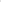 Срок получения среднего общего образования составляет два года, а для лиц с ограниченными возможностями здоровья и инвалидов при обучении по адаптированным основным образовательным программам среднего общего образования, и для обучающихся, осваивающих основную образовательную программу в очно-заочной или заочной формах, независимо от применяемых образовательных технологий, увеличивается не более чем на один год.В целях удовлетворения образовательных потребностей и интересов обучающихся могут разрабатываться индивидуальные учебные планы, в том числе для ускоренного обучения, в пределах осваиваемой образовательной программы в порядке, установленном локальными нормативными актами образовательной организации. Для лиц, обучающихся по индивидуальным учебным планам, срок обучения может быть сокращен (Письмо Минпросвещения России от 26 февраля 2021 г. № 03-205 «О методических рекомендациях» (вместе с «Методическими рекомендациями по обеспечению возможности освоения основных образовательных программ обучающимися 5 – 11 классов по индивидуальному учебному плану»).Все планы, являющиеся частью ООП образовательной организации и представленные в организационном разделе, могут корректироваться в течение учебного года в связи с происходящими в работе образовательной организации изменениями: организационными, кадровыми, финансовыми и т. п. Все вносимые изменения рассматриваются уполномоченным органом образовательной организации (в соответствии с её Уставом) и утверждаются приказами руководителя образовательной организации.Особенности организации образовательной деятельности в соответствии с требованиями обновленного ФГОС СОО и ФОП СОО в 2024-2025 учебном годуРеализация обновленного ФГОС СОО и федеральной образовательной программы СОО в общеобразовательных организациях Томской области осуществляется с 01.09.2023г.Согласно ч.6.3. ст.6 273-ФЗ (с учетом 	Федерального закона от 19.12.2023 № 618-ФЗ «О внесении изменений в Федеральный закон «Об образовании в Российской Федерации»), при разработке основной образовательной программы СОО общеобразовательные организации предусматривают непосредственное применение при реализации обязательной части образовательной программы среднего общего образования федеральных рабочих программ по учебным предметам «Русский язык», «Литература», «История», «Обществознание», «География» и «Основы безопасности и защиты Родины». При организации деятельности обучающихся с ОВЗ организация разрабатывает адаптированную программу среднего общего образования (одну или несколько) в соответствии с ФГОС СОО и ФОП СОО и рекомендациями ПМПК.Общеобразовательная организация, руководствуясь 273-ФЗ, имеет возможность:при разработке общеобразовательной программы вправе предусмотреть перераспределение предусмотренного в федеральном учебном плане времени на изучение учебных предметов, по которым не проводится государственная итоговая аттестация, в пользу изучения иных учебных предметов, в том числе на организацию углубленного изучения отдельных учебных предметов и профильное обучение (ч. 6.2 ст.12 ФЗ). При этом содержание и планируемые результаты по учебным предметам, за счет которых произошло перераспределение, должны быть не ниже соответствующих содержания и планируемых результатов федеральных основных общеобразовательных программ (возможно, за счет переноса отдельных модулей учебного предмета во внеурочную деятельность, о чем должно быть прямое указание в рабочей программе учебного предмета);  непосредственно применять при реализации основных общеобразовательных программ федеральные основные общеобразовательные программы, а также предусмотреть применение федерального учебного плана, и (или) федерального календарного учебного графика, и (или) федеральные рабочие программы учебных предметов, курсов, дисциплин (модулей), не входящие в перечень ч.6.3. ст. 273-ФЗ. В этом случае соответствующая учебно-методическая документация не разрабатывается (ч. 6.4 ст.12 ФЗ);реализовывать основные общеобразовательные программы, как самостоятельно, так и посредством сетевых форм их реализации (ч. 3 ст.13);использовать различные образовательные технологии, в том числе дистанционные образовательные технологии, электронное обучение (ч. 2 ст.13) в соответствии с правилами, определенным Постановлением Правительства РФ от 11.10.2023 №1678 «Об утверждении правил применения электронного обучения, ДОТ при реализации образовательного процесса»;определять содержание образования, осуществлять выбор образовательных технологий, а также выбор учебно-методического обеспечения, если иное не установлено Федеральным законом (ст.28);применять форму организации образовательной деятельности, основанную на модульном принципе представления содержания образовательной программы и построения учебных планов, использовании соответствующих образовательных технологий (ч. 3 ст.13);3) использовать ресурсы нескольких организаций, осуществляющих образовательную деятельность, включая иностранные, а также при необходимости - ресурсы иных организаций (научных организаций, медицинских организаций, организаций культуры, физкультурно-спортивных и иных организаций, обладающих ресурсами, необходимыми для осуществления образовательной деятельности по соответствующей образовательной программе) в сетевой форме (ч. 1 ст. 15);основывать организацию образовательной деятельности на дифференциации содержания с учетом образовательных потребностей и интересов обучающихся, обеспечивающих углубленное изучение отдельных учебных предметов, предметных областей основной образовательной программы среднего общего образования (п.17 ФГОС СОО):- разрабатывать разные учебные планы в отношении различных классов, в том числе в одной параллели;- разрабатывать индивидуальные учебные планы и распределять объем нагрузки в зависимости от продолжительности обучения, числа учебных недель в году.Обращаем внимание, что ФГОС СОО предусматривает описание в ООП СОО системы условий реализации основной образовательной программы (далее - система условий), которая разрабатывается на основе соответствующих требований Стандарта и обеспечивает достижение планируемых результатов освоения основной образовательной программы. Система условий должна учитывать организационную структуру организации, осуществляющей образовательную деятельность, а также ее взаимодействие с другими субъектами образовательной политики.Организация должна предоставлять не менее одного учебника в печатной и (или) электронной форме, достаточного для освоения программы учебного предмета на каждого обучающегося по каждому учебному предмету, входящему в обязательную часть учебного плана основной образовательной программы среднего общего образования; не менее одного учебника в печатной и (или) электронной форме или учебного пособия, достаточного для освоения программы учебного предмета на каждого обучающегося по каждому учебному предмету, входящему в часть, формируемую участниками образовательных отношений, учебного плана основной образовательной программы среднего общего образования (п. 27 ФГОС СОО).Требования к разработке учебных плановФормирование учебного плана ООП СООЦелью обновления ФГОС СОО стала необходимость обеспечения единства образовательного пространства на территории РФ (п. 4 ч. 1 ст. З Закона № 273-ФЗ). Основным инструментом организации единства образовательного пространства является учебный план - обязательная часть организационного раздела основной образовательной программы соответствующего уровня общего образования (ч. 22 ст. 2 Закона № 273-ФЗ). Учебный план общеобразовательной организации – документ, который определяет перечень, трудоёмкость, последовательность и распределение по периодам обучения учебных предметов, курсов, дисциплин (модулей), практики, иных видов учебной деятельности и, если иное не установлено Федеральным законом об образовании, формы промежуточной аттестации обучающихся.Учебный план ООП СОО формируется с учетом профиля получаемой специальности за счет введения профильных предметов, соответствующих по содержанию, целям и задачам, требованиям планируемых результатов.Учебные планы обеспечивают преподавание и изучение государственного языка Российской Федерации, возможность преподавания и изучения родного языка из числа языков народов Российской Федерации, а также устанавливают количество занятий, отводимых на их изучение, по классам (годам) обучения.Учебный план обеспечивает реализацию требований Стандарта, определяет учебную нагрузку в соответствии с требованиями к организации образовательной деятельности к учебной нагрузке при 5-дневной (или 6-дневной) учебной неделе, предусмотренными Гигиеническими нормативами и Санитарно-эпидемиологическими требованиями, перечень учебных предметов, учебных курсов, учебных модулей.Количество учебных занятий за 2 года на одного обучающегося - не менее 2170 часов и не более 2516 часов (не более 37 часов в неделю).При определении аудиторной нагрузки обучающихся общеобразовательных организаций в недельном учебном плане рекомендуется учитывать следующие рекомендации Министерства просвещения РФ (письмо Минпросвещения России от 17.12.2021 N03-2161 «О направлении методических рекомендаций (вместе с Основными требованиями и рекомендациями к составлению расписания для обучающихся начального общего образования, Основными требованиями и рекомендациями к составлению расписания для обучающихся основного общего и среднего общего образования)»:В целях оптимизации учебной нагрузки необходимо также учитывать Методические рекомендации по обеспечению оптимизации учебной нагрузки в общеобразовательных организациях. Методические рекомендации МР 2.4.0331-23. Так, в расписании уроков в 5-11 классах рекомендуется чередовать предметы естественно-математической и гуманитарной направленности. Не рекомендуется включать в расписание занятий два или три урока с высоким рангом трудности подряд. Уроки с динамическим компонентом (физической культуры) рекомендуется включать после уроков с высоким рангом трудности. Для обучающихся 5-11 классов для снижения утомительности учебного процесса и сокращения продолжительности подготовки домашних заданий рекомендуется сдваивание уроков по одному учебному предмету.Учебный план среднего общего образования предусматривает обязательное изучение следующих учебных предметов на базовом или углубленном уровне.Изучение родного языка и родной литературы осуществляется по заявлениям обучающихся, родителей (законных представителей) несовершеннолетних обучающихся и при наличии возможностей организации, осуществляющей образовательную деятельность.Изучение второго иностранного языка из перечня, предлагаемого организацией, осуществляющей образовательную деятельность, осуществляется по заявлению обучающихся, родителей (законных представителей) несовершеннолетних обучающихся и при наличии в указанной организации необходимых условий.В учебные планы могут быть включены дополнительные учебные предметы, курсы по выбору обучающихся, предлагаемые организацией, осуществляющей образовательную деятельность в соответствии со спецификой и возможностями организации, осуществляющей образовательную деятельность.Обязательная часть образовательной программы среднего общего образования составляет 60%, а часть, формируемая участниками образовательных отношений, - 40% от общего объема образовательной программы среднего общего образования.Учебные планы в адаптированных основных образовательных программах среднего общего образования предусматривают:- замену учебного предмета «Физическая культура» на учебный предмет «Адаптивная физическая культура» (необходимо иметь в виду, что в учебный план АООП СОО вместо учебного предмета «Физическая культура» (далее - ФК) включается предмет «Адаптивная физическая культура» (далее - АФК). При этом совместное проведение занятий по ФК и АФК допустимо только при условии соблюдения требований к организации обучения для детей с ОВЗ, создании для них необходимых условий и с учетом возможно близкого совпадения тем занятий по двум предметам. В этом случае учителю необходимо тематическое планирование по ФК и АФК максимально - насколько это возможно – «синхронизировать»); - включение во внеурочную деятельность занятий по Программе коррекционной работы.Обучающиеся с ОВЗ зачисляются на адаптированную образовательную программу на основании заявления и с учетом рекомендаций заключения ПМПК (в заключении должна быть рекомендация на обучение по АООП среднего общего образования!). Учебные планы определяют состав и объем учебных предметов, курсов, а также их распределение по классам (годам) обучения.Организация, осуществляющая образовательную деятельность:- предоставляет обучающимся возможность формирования индивидуальных учебных планов, включающих обязательные учебные предметы, изучаемые на уровне среднего общего образования (на базовом или углубленном уровне), дополнительные учебные предметы, курсы по выбору обучающихся;- обеспечивает реализацию учебных планов одного или нескольких профилей обучения (естественно-научный, гуманитарный, социально-экономический, технологический, универсальный).Количество часов по предметам для формирования профильного обучения:Учебные планы в адаптированных основных образовательных программах могут предусматривать изучение всех учебных предметов на базовом уровне (п. 18.3.1 в ред. Приказа Минпросвещения России от 12.08.2022 № 732).Разработка учебного плана, календарного учебного графика, плана внеурочной деятельности общеобразовательными организациями осуществляется в соответствии с ФГОС СОО и ФОП СОО. Для методической поддержки общеобразовательных организаций на сайте «Единое содержание образования» разработан федеральный сервис  «Конструктор учебных планов» ( https://edsoo.ru/Konstruktor_uchebnih_pla.htm). Доступны шаблоны учебных планов всех уровней общего образования. Для входа в личный кабинет ОО в «Конструкторе учебных планов» актуальны прежние логин и пароль. В случае их отсутствия можно обратиться в службу технической поддержки сервиса или к региональному координатору реализации ФГОС по электронному адресу: s-startseva@internet.ru. Обучающий вебинар по работе в Конструкторе учебных планов см.:  https://vk.com/video-215962627_456239071.Учебный план среднего общего образования является одним из основных механизмов, обеспечивающих достижение обучающимися результатов освоения основной образовательной программы в соответствии с требованиями Стандарта. Для каждого из профилей обучения на уровне среднего общего образования в федеральной образовательной программе предлагается учебный план с учетом соблюдения требований ФГОС среднего общего образования: включение не менее 13 учебных предметов («Русский язык», «Литература», «Иностранный язык», «Математика», «Информатика», «История», «Обществознание», «География», «Физика», «Химия», «Биология», «Физическая культура», «Основы безопасности и защиты Родины») и изучение не менее 2 учебных предметов на углубленном уровне. Необходимо учитывать, что все профили обучения (в том числе универсальный профиль) предусматривают обязательное изучение предметов на углубленном уровне. При этом в случае с универсальным профилем обучения комбинация учебных предметов, выбранных для углубленного изучения, может быть индивидуальной (по выбору участников образовательных отношений). Например, для изучения на углубленном уровне могут быть выбрана такая комбинация учебных предметов – «Математика» и «Иностранный язык» или любые другие сочетания учебных предметов (в том числе, из других профилей). Русский язык не может быть выбран для углубленного изучения, поскольку ФОП СОО предусматривает изучение этого учебного предмета только на базовом уровне. В интересах обучающихся и их родителей (законных представителей) в учебный план может быть включено изучение 3 и более учебных предметов на углубленном уровне. При этом образовательная организация самостоятельно распределяет количество часов, отводимых на изучение учебных предметовПрограммы профильного обучения (в том числе программы по учебным предметам, изучаемым на углубленном уровне) реализуются за счет комбинации учебных часов, отводимых на урочную деятельность, и учебных часов, предусмотренных на внеурочную деятельность. Учебные планы также должны обеспечивать в случаях, предусмотренных законодательством, изучение родных и (или) государственных языков народов Российской Федерации, а также возможность обучения на родных языках. Учебный план состоит из двух частей: обязательной части и части, формируемой участниками образовательных отношений.Обязательная часть учебного плана определяет состав учебных предметов обязательных для всех имеющих по данной программе государственную аккредитацию образовательных организаций, реализующих образовательную программу основного общего образования, и учебное время, отводимое на их изучение по классам (годам) обучения.Часть учебного плана, формируемая участниками образовательных отношений, определяет время, отводимое на изучение учебных предметов, учебных курсов, учебных модулей по выбору обучающихся, родителей (законных представителей) несовершеннолетних обучающихся, в том числе предусматривающие углубленное изучение учебных предметов, с целью удовлетворения различных интересов обучающихся, потребностей в физическом развитии и совершенствовании, а также учитывающие этнокультурные интересы, особые образовательные потребности обучающихся с ОВЗ.Время, отводимое на данную часть федерального учебного плана, может быть использовано на:- увеличение учебных часов, предусмотренных на изучение отдельных учебных предметов обязательной части, в том числе на углубленном уровне;- введение специально разработанных учебных курсов, обеспечивающих интересы и потребности участников образовательных отношений, в том числе этнокультурные;- другие виды учебной, воспитательной, спортивной и иной деятельности обучающихся.В интересах обучающихся, с участием обучающихся и их родителей (законных представителей) могут разрабатываться индивидуальные учебные планы, в рамках которых формируется индивидуальная траектория развития обучающегося (содержание учебных предметов, курсов, модулей, темп и формы образования).Учебный план определяет количество учебных занятий за 2 года на одного обучающегося - не менее 2170 часов и не более 2516 часов (не более 37 часов в неделю).При реализации вариантов учебного плана естественно-научного, гуманитарного, социально-экономического, технологического профилей количество часов на физическую культуру составляет 2 часа, третий час рекомендуется реализовывать образовательной организацией за счет часов внеурочной деятельности и (или) за счет посещения обучающимися спортивных секций школьных спортивных клубов, включая использование учебных модулей по видам спорта.В учебном плане должно быть предусмотрено выполнение обучающимися индивидуального(ых) проекта(ов). Индивидуальный проект выполняется обучающимся самостоятельно под руководством учителя (тьютора) по выбранной теме в рамках одного или нескольких изучаемых учебных предметов, курсов в любой избранной области деятельности: познавательной, практической, учебно-исследовательской, социальной, художественно-творческой, иной. Индивидуальный проект выполняется обучающимся в течение одного года или двух лет в рамках учебного времени, специально отведенного учебным планом.Суммарный объем домашнего задания по всем предметам для каждого класса не должен превышать продолжительности выполнения 3,5 часа. Образовательной организацией осуществляется координация и контроль объема домашнего задания учеников каждого класса по всем предметам в соответствии с Гигиеническими нормативами и Санитарно-эпидемиологическими требованиями.При подготовке объема домашней работы к следующему учебному дню рекомендуется учитывать суммарный объем домашних заданий по всем предметам, их трудоемкость и временные затраты на выполнение. Для выполнения задания, требующего длительной подготовки (например, подготовка доклада, реферата, оформление презентации, заучивание стихотворений), рекомендуется предоставлять достаточное количество времени.Для оптимизации продолжительности выполнения домашних заданий рекомендуется учитывать дидактические характеристики к структуре и организации домашней работы, способствующие здоровьесбережению обучающихся: минимизация заданий или полная их отмена при перегрузке обучающихся, после проведения контрольных и проверочных работ, в выходные дни, каникулы; учет педагогом наличия заданий одновременно по другим общеобразовательным предметам; использование педагогами индивидуальных заданий для обучающихся с учетом их уровня знаний, интересов; практика межпредметных домашних заданий.В учебном плане должны быть указаны сроки и формы промежуточной аттестации по всем учебным предметам учебного плана в соответствии с локальным нормативным актом общеобразовательной организации (ч. 2 ст. 30 Закона N2 273-ФЗ). В соответствии с п. 10 ч. 3 ст. 28 Закона № 273-ФЗ проведение промежуточной аттестации обучающихся является компетенцией общеобразовательной организации. Описание форм промежуточной аттестации обучающихся должно соответствовать планируемым результатам предметов, курсов, модулей и проводиться в формах и порядке, установленными локальным нормативным актом общеобразовательной организации. Обязательным условием является возможность оценки динамики достижений обучающихся, избегая избыточности контрольно-оценочных процедур. Для формирования учебного плана профиля необходимо:1) Определить профиль обучения.2) Выбрать из перечня обязательные, общие для всех профилей, предметы на базовом уровне. Включить в план не менее двух учебных предметов на углубленном уровне, которые будут определять направленность образования в данном профиле.3) Дополнить учебный план индивидуальным(и) проектом(ами).4) Подсчитать суммарное число часов, отводимых на изучение выбранных учебных предметов. Если полученное число часов меньше времени, предусмотренного ФГОС СОО (2170 часов), можно дополнить учебный план профиля еще каким-либо предметом (предметами) на базовом или углубленном уровне либо изменить количество часов на изучение выбранных предметов; завершить формирование учебного плана профиля дополнительными учебными предметами, курсами по выбору обучающихся.5) Если суммарное число часов больше или равно минимальному числу часов, но меньше максимально допустимого (2516 часов), то образовательная организация может завершить формирование учебного плана, или увеличить количество часов на изучение отдельных предметов, или включить в план другие курсы по выбору обучающихся.Варианты учебных планов профилей в соответствии с федеральной образовательной программой СООПри проектировании учебного плана профиля следует учитывать, что профиль является способом введения обучающихся в ту или иную общественно-производственную практику; это комплексное понятие, не ограниченное ни рамками учебного плана, ни заданным набором учебных предметов, изучаемых на базовом или углубленном уровне, ни образовательным пространством школы. Учебный план профиля строится с ориентацией на будущую сферу профессиональной деятельности, с учетом предполагаемого продолжения образования обучающихся, для чего необходимо изучить намерения и предпочтения обучающихся и их родителей (законных представителей).В вариантах учебных планов профилей ФОП СОО учебный предмет «Математика» (предметная область «Математика и информатика») представлен в виде трех учебных курсов: «Алгебра и начала математического анализа», «Геометрия», «Вероятность и статистика».Технологический профиль ориентирован на производственную, инженерную и информационную сферы деятельности, поэтому в данном профиле для изучения на углубленном уровне выбираются учебные предметы и дополнительные предметы, курсы преимущественно из предметных областей «Математика и информатика» и «Естественно-научные предметы».Пример учебного плана технологического (инженерного) профиля (с углубленным изучением математики и физики) (вариант 1)Пример учебного плана технологического (информационно-технологического) профиля (с углубленным изучением математики и информатики) (вариант 2)Естественно-научный профиль ориентирует на такие сферы деятельности, как медицина, биотехнологии и другие. В данном профиле для изучения на углубленном уровне выбираются учебные предметы и дополнительные курсы преимущественно из предметных областей «Естественно-научные предметы».Пример учебного плана естественно-научного профиляГуманитарный профиль ориентирует на такие сферы деятельности, как педагогика, психология, общественные отношения и другие. В данном профиле для изучения на углубленном уровне выбираются учебные предметы преимущественно из предметных областей «Русский язык и литература», «Общественно-научные предметы» и «Иностранные языки».Пример учебного плана гуманитарного профиля (вариант 1)Пример учебного плана гуманитарного профиля (вариант 2)Пример учебного плана гуманитарного профиля (вариант 3)Пример учебного плана гуманитарного профиля (вариант 4)Пример учебного плана гуманитарного профиля (вариант 5)Пример учебного план гуманитарного профиля (вариант 6)Социально-экономический профиль ориентирует на профессии, связанные с социальной сферой, финансами и экономикой, с обработкой информации, с такими сферами деятельности, как управление, предпринимательство, работа с финансами и другими. В данном профиле для изучения на углубленном уровне выбираются учебные предметы преимущественно из предметных областей «Математика и информатика», «Общественно-научные предметы».Пример учебного плана социально-экономического профиля (вариант 1)Пример учебного плана социально-экономического профиля (вариант 2)Пример учебного плана социально-экономического профиля (вариант 3 с углубленным изучением обществознания и географии)Универсальный профиль ориентирован, в первую очередь, на обучающихся, чей выбор не соответствует приведенным вариантам профилей. При этом образовательная организация самостоятельно определяет не менее 2 учебных предметов, изучаемых на углубленном уровне.Пример учебного плана универсального профиля (без учета выбора предметов, изучаемых на углубленном уровне)Также предлагаются учебные планы с профильной возможностью, предусматривающие изучение государственных языков республик Российской Федерации из числа языков народов Российской Федерации.Пример учебного плана технологического (инженерного) профиля (с углубленным изучением математики и физики) с изучением родных языковПример учебного плана технологического (информационно-технологического) профиля (с углубленным изучением математики и информатики) с изучением родных языковПример учебного плана естественно-научного профиля с изучением родных языковПример учебного плана социально-экономического профиля с изучением родных языковПример учебного плана гуманитарного профиля с изучением родных языковПример учебного плана универсального профиля с изучением родных языковФормирование и реализация индивидуальных учебных плановВ целях удовлетворения образовательных потребностей и интересов обучающихся могут разрабатываться индивидуальные учебные планы, в том числе для ускоренного обучения, в пределах осваиваемой программы среднего общего образования в порядке, установленном локальными нормативными актами. При формировании индивидуальных учебных планов допускается:сочетание различных форм обучения (ч, 4 ст. 17 Закона № 273-ФЗ);ускоренное обучение в пределах осваиваемой образовательной программы в порядке, установленном локальными нормативными актами (п. 3 ч. I ст. 34 Закона № 273ФЗ);зачет результатов пройденного обучения (п. 7 ч. 1 ст. 34 Закона N2 273-ФЗ, Приказ № 369).Таким образом, в индивидуальном учебном плане обучающегося возможно:перераспределить по годам объем и содержание учебных предметов, курсов, модулей; изменить темп обучения;сочетать изучение ряда учебных предметов в общеобразовательной организации (в очной/очно- заочной/заочной формах), вне образовательной организации (в форме семейного образования/самообразования);зачесть освоение отдельных учебных предметов по результатам пройденного обучения в иных организациях.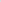 Реализация индивидуальных учебных планов и программ должна сопровождаться тьюторской поддержкой.В целях удовлетворения образовательных потребностей и интересов обучающихся с ОВЗ могут разрабатываться индивидуальные учебные планы, в том числе для пролонгации или для ускоренного обучения, в пределах осваиваемой образовательной программы среднего общего образования в порядке, установленном локальными нормативными актами образовательной организации.Особенности формирования планов внеурочной деятельности в ООП СООПри планировании внеурочной деятельности на уровне среднего образования необходимо руководствоваться рекомендациями, содержащимися в федеральной образовательной программе (организационный раздел, план внеурочной деятельности), а также использовать Методические рекомендации Министерства просвещения Российской Федерации (Письмо Минпросвещения России от 05.07.2022 ТВ – 1290/03), которые особо подчеркивают, что план внеурочной деятельности – часть ООП, и обязательным условием организации внеурочной деятельности является ее воспитательная направленность. Также обращаем ваше внимание, что Институт стратегии развития образования разработал серию материалов и рабочих программ по реализации внеурочной деятельности, которые можно использовать при планировании внеурочной деятельности:  https://edsoo.ru/Vneurochnaya_deyatelnost.htm.Под внеурочной деятельностью следует понимать образовательную деятельность, направленную на достижение планируемых результатов освоения основной образовательной программы (личностных, метапредметных и предметных), осуществляемую в формах, отличных от урочной.Внеурочная деятельность является неотъемлемой и обязательной частью основной общеобразовательной программы.План внеурочной деятельности является частью организационного раздела ООП СОО и представляет собой описание целостной системы функционирования образовательной организации в сфере внеурочной деятельности и включает:- план организации деятельности ученических сообществ (групп старшеклассников), в том числе ученических классов, разновозрастных объединений по интересам, клубов; юношеских общественных объединений, организаций (в том числе и в рамках РДДМ «Движение первых»);- план реализации курсов внеурочной деятельности по выбору обучающихся (предметные кружки, факультативы, ученические научные общества, школьные олимпиады по предметам программы среднего общего образования).Согласно ФГОС СОО через внеурочную деятельность организацией, осуществляющей образовательную деятельность, реализуется основная образовательная программа (цели, задачи, планируемые результаты, содержание и организация образовательной деятельности при получении среднего общего образования). В соответствии с планом внеурочной деятельности создаются условия для получения образования всеми обучающимися, в том числе одаренными детьми, детьми с ограниченными возможностями здоровья и инвалидами.Количество часов, выделяемых на внеурочную деятельность, за два года обучения на уровне среднего общего образования составляет не более 700 часов. Общий объем внеурочной деятельности не должен превышать 10 часов в неделю.Величину недельной образовательной нагрузки, реализуемой через внеурочную деятельность, определяют за пределами количества часов, отведенных на освоение обучающимися учебного плана. Для недопущения перегрузки обучающихся допускается перенос образовательной нагрузки, реализуемой через внеурочную деятельность, на периоды каникул. Внеурочная деятельность в каникулярное время может реализовываться в рамках тематических образовательных программ (лагерь с дневным пребыванием на базе общеобразовательной организации или на базе загородных детских центров, в туристических походах, экспедициях, поездках и другие).Реализация плана внеурочной деятельности предусматривает в течение года неравномерное распределение нагрузки. Так при подготовке коллективных дел (в рамках инициативы ученических сообществ) и воспитательных мероприятий за 1 - 2 недели используется значительно больший объем времени, чем в иные периоды (между образовательными событиями).С целью реализации принципа формирования единого образовательного пространства, принципа преемственности всех уровней образования рекомендуется:1 час в неделю отводить на внеурочное занятие «Разговоры о важном».Внеурочные занятия «Разговоры о важном» направлены на развитие ценностного отношения обучающихся к своей родине - России, населяющим ее людям, ее уникальной истории, богатой природе и великой культуре. Внеурочные занятия «Разговоры о важном» должны быть направлены на формирование соответствующей внутренней позиции личности обучающегося, необходимой ему для конструктивного и ответственного поведения в обществе (Программа курса внеурочной деятельности «Разговоры о важном» ежегодно разрабатывается и публикуется на сайте Единое содержание образования» https://edsoo.ru/rabochie-programmy/ );1 час в неделю — на занятия по формированию функциональной грамотности обучающихся (в том числе финансовой грамотности); 1 час в неделю	- на занятия, направленные на удовлетворение профориентационных интересов и потребностей обучающихся. Также обращаем внимание, что в Минпросвещения России разработана единая модель профориентации школьников 6-11 классов, которая рекомендована к реализации в образовательных организациях с 1 сентября 2023 года в рамках урочной и внеурочной деятельности, воспитательных мероприятий (подробнее: на сайте https://bvbinfo.ru/for-teachers, где представлены методические материалы и программа внеурочной деятельности. Также программа курса разрабатывается на учебный год и публикуется на сайте https://edsoo.ru/rabochie-programmy/ ). 1 час в неделю — на образовательный курс «Россия – моя история» Программа курса см.:https://fgosreestr.ru/uploads/files/ba6e8e6c09548504f246eb9d770d2914.pdf).с 1 сентября 2024 года в рамках курсов внеурочной деятельности планируется введение курса «Семьеведение» на уровне среднего общего образования. Инструктивно-методические письма будут направлены дополнительно.Вариативная часть внеурочной деятельности в интересах и для удовлетворения образовательных потребностей участников образовательных отношений может быть сформирована в соответствии с профилем обучения (см. ФОП СОО, план внеурочной деятельности).Особенности включения в учебный план нового учебного предмета «Основы безопасности и защиты Родины»В соответствии с Федеральным законом от 19.12.2023 № 618-ФЗ «О внесении изменений в Федеральный закон «Об образовании в Российской Федерации» с 01 сентября 2024 года на уровне среднего общего образования вводится новый учебный предмет «Основы безопасности и защиты Родины» (ОБЗР), который заменит учебный предмет «Основы безопасности жизнедеятельности». ОБЗР входит в предметную область «Основы безопасности и защиты Родины», является обязательным для изучения на уровне среднего общего образования. Изучение ОБЗР направлено на формирование ценностей, освоение знаний и умений, обеспечивающих готовность к выполнению конституционного долга по защите Отечества и достижение базового уровня культуры безопасности жизнедеятельности, что способствует выработке у выпускников умений распознавать угрозы, снижать риски развития опасных ситуаций, избегать их, самостоятельно принимать обоснованные решение в экстремальных условиях, грамотно вести себя при возникновении чрезвычайных ситуаций.Федеральная рабочая программа по учебному предмету (размещена: https://edsoo.ru/wp-content/uploads/2024/03/frp-obzr_10-11_22032024.pdf)  имеет статус непосредственного применения, представляет из себя модульную структуру и включает 1 вариант из 11 модулей. Всего на изучение ОБЗР на уровне среднего общего образования отводится 68 часов в 10–11 классах по 1 часу в неделю за счет обязательной части учебного плана. При этом порядок освоения программы определяется образовательной организацией, которая вправе самостоятельно определять последовательность тематических линий ОБЗР и количество часов для их освоения (программа имеет «сквозное» тематическое планирование на весь уровень образования). Перераспределение часов, отводимых на изучение учебного предмета, в пользу иных учебных предметов (учебных модулей) не рекомендуется. При этом конкретное наполнение модулей может быть скорректировано и конкретизировано с учетом региональных особенностей.Кроме того, организация обучения граждан начальным знаниям в области обороны и их подготовки по основам военной службы в образовательных организациях определяется Инструкцией об организации обучения граждан Российской Федерации начальным знаниям в области обороны и их подготовки по основам военной службы в образовательных учреждениях среднего (полного) общего образования, образовательных учреждениях начального профессионального и среднего профессионального образования и учебных пунктах, утвержденной приказом Министра обороны Российской Федерации, Минобрнауки России от 24 февраля 2010 г. № 134/96, в объеме 35 часов в течение пяти дней. Согласно Инструкции обучение граждан женского пола начальным знаниям в области обороны и их подготовка по основам военной службы осуществляется в добровольном порядке. В целях реализации требований Инструкции могут быть реализованы программы курсов внеурочной деятельности: - рабочая программа курса внеурочной деятельности «Начальная военная подготовка» (учебные сборы по основам военной службы); - рабочая программа курса внеурочной деятельности «Первая помощь, основы преподавания первой помощи, основы ухода за больными» (Программы курсов см.: https://edsoo.ru/Vneurochnaya_deyatelnost.htm ). Рабочая программа курса внеурочной деятельности «Начальная военная подготовка» предназначена для юношей (для девушек по выбору) и предусматривает изучение военного дела в объеме одиночной подготовки военнослужащего мотострелковых войск, что позволяет в короткие сроки овладеть знаниями и навыками, необходимыми для скорейшей адаптации при призыве на военную службу и при поступлении в высшие учебные заведения Минобороны России, Росгвардии, МВД России, МЧС России, ФСБ России. Содержательную основу данной программы составляют знания об обороне государства, составе и структуре Вооруженных Сил Российской Федерации. Программа позволяет овладеть начальными элементами тактической, инженерной и технической подготовки, приобрести практические навыки обращения с оружием, оказания первой помощи на поле боя, действий в условиях радиационного, химического и биологического заражения местности. Одновременно реализация данной программы позволит юношам получить физическую и психологическую закалку. Программа рассчитана на 35 часов в 10 классе, в рамках которых предусмотрены такие формы работы, как теоретические, практические и комплексные занятия, беседы и встречи с военнослужащими и ветеранами, показные занятия, экскурсии в воинские части (на корабли), военно-тактические и военно-спортивные игры. Согласно Инструкции учебные сборы проводятся на базе учебно-методических Центров военно-патриотического воспитания молодежи типа «Авангард» и/или «Патриот», соединений и воинских частей Вооруженных Сил Российской Федерации, других войск, воинских формирований и органов. При отсутствии возможности проведения сборов на базе воинских частей и Центров – на базе военно-патриотических молодежных и детских общественных объединений, оборонно-спортивных оздоровительных лагерей.  Обучение в учебных пунктах с учетом проведения учебных сборов с обучающимися должно заканчиваться до начала призыва на военную службу. Планирование и организация учебных сборов осуществляются органами местного самоуправления, осуществляющими управление в сфере образования, и руководителями образовательных учреждений (начальниками учебных пунктов) совместно с военными комиссарами и командирами соединений (воинских частей), на базе которых проводятся учебные сборы. Руководители и педагогические работники образовательных организаций, осуществляющие обучение граждан начальным знаниям в области обороны и их подготовку по основам военной службы (преподаватель учебного пункта), совместно с представителем военного комиссариата заблаговременно согласовывают с соединением (воинской частью): время и порядок проведения занятий, количество граждан, привлекаемых к проведению учебных сборов, пункты размещения обучаемых в районе проведения сборов, маршруты безопасного движения их к местам занятий, требования к безопасности на занятиях и другие вопросы. Организация учебных сборов при образовательных организациях, военно-патриотических молодежных и детских общественных объединениях может осуществляться путем ежедневных выездов (выходов) в поле, на стрельбище (в тире), а также на базе оборонно-спортивных оздоровительных лагерей по программам учебных сборов, согласованным с военным комиссаром. Во время учебных сборов занятия, не связанные с выполнением упражнений стрельб, проводят педагогические работники образовательных учреждений, осуществляющие обучение граждан начальным знаниям в области обороны и их подготовку по основам военной службы, и преподаватели учебных пунктов совместно с военнослужащими, специально назначенными от закрепленных соединений (воинских частей). Программа «Первая помощь, основы преподавания первой помощи, основы ухода за больными» предназначена для девушек, направлена на овладение набором универсальных навыков по спасению человеческой жизни, включая навыки оказания первой помощи на месте происшествия и навыки ухода за тяжело больным человеком. Освоение программы позволит обучающимся приобрести жизненно важные навыки, познакомит с профессией медицинского работника и поможет в профессиональном самоопределении. Объем программы достаточен для формирования, закрепления и развития практических навыков. Программа рассчитана на 35 часов, в рамках которых предусмотрены такие формы работы, как лекции, беседы, мастер-классы, практические занятия, решения ситуационных задач, консультации педагога и психолога. Программа рекомендована для реализации в течение одной учебной недели, занятия проводятся ежедневно. ПоказательКлассКлассКлассПоказатель101011Смена обученияТолько 1-я сменаМаксимально допустимая аудиторная недельная нагрузка (в академических часах) при 6-ти дневной неделе373737Максимально допустимая аудиторная недельная нагрузка (в академических часах) при 5-ти дневной неделе343434Максимально допустимый недельный объем нагрузки внеурочной деятельности (в академических часах)101010Объем максимально допустимой аудиторной нагрузки в течение дня (в академических часах)не более 7 уроковне более 7 уроковне более 7 уроковОбщий объем нагрузки в течение дня (в академических часах)не более 7 уроковне более 7 уроковне более 7 уроковДневное расписание уроков (трудность предметов)основные предметы проводятся на 2, 3,4 урокахосновные предметы проводятся на 2, 3,4 урокахосновные предметы проводятся на 2, 3, 4 урокахНедельное расписание уроков (трудность предметов)Наибольшее количество баллов за день по сумме всех предметов должно приходиться на вторник и (или) среду. В расписание уроков включаются предметы, соответствующие наивысшему баллу по шкале трудности либо со средним баллом и наименьшим баллом по шкале трудности, но в большем количестве, чем в остальные дни недели.Наибольшее количество баллов за день по сумме всех предметов должно приходиться на вторник и (или) среду. В расписание уроков включаются предметы, соответствующие наивысшему баллу по шкале трудности либо со средним баллом и наименьшим баллом по шкале трудности, но в большем количестве, чем в остальные дни недели.Наибольшее количество баллов за день по сумме всех предметов должно приходиться на вторник и (или) среду. В расписание уроков включаются предметы, соответствующие наивысшему баллу по шкале трудности либо со средним баллом и наименьшим баллом по шкале трудности, но в большем количестве, чем в остальные дни недели.Чередование разных видов деятельностиОсновные предметы (математика, русский и иностранный язык, информатика) чередовать с уроками физической культурыПредметы естественно-математического профиля чередовать с гуманитарными предметамиПредметы естественно-математического профиля чередовать с гуманитарными предметамиПредметная областьУчебный предметУровень изучения предметаУровень изучения предметаПредметная областьУчебный предметбазовыйуглубленныйРусский язык и литератураРусский языкБРусский язык и литератураЛитератураБУРодной язык и родная литератураРодной языкБРодной язык и родная литератураРодная литератураБИностранные языкиИностранный языкБУИностранные языкиВторой иностранный языкБОбщественно-научные предметыИсторияБУОбщественно-научные предметыОбществознаниеБУОбщественно-научные предметыГеографияБУМатематика и информатикаМатематикаБУМатематика и информатикаИнформатикаБУЕстественно-научные предметыФизикаБУЕстественно-научные предметыХимияБУЕстественно-научные предметыБиологияБУОсновы безопасности и защиты РодиныОсновы безопасности и защиты РодиныБОсновы безопасности и защиты РодиныОсновы безопасности и защиты РодиныБФизическая культураФизическая культураБИндивидуальный проектДополнительные учебные предметы, курсы по выбору обучающихсяДополнительные учебные предметы, курсы по выбору обучающихсяПредметная областьУчебный предметУровень изучения предмета/количество часовУровень изучения предмета/количество часовУровень изучения предмета/количество часовУровень изучения предмета/количество часовПредметная областьУчебный предметбазовыйбазовыйуглубленныйуглубленныйПредметная областьУчебный предмет10 класс11 класс10 класс11 классРусский язык и литератураРусский язык22Русский язык и литератураЛитература3355Родной язык и родная литератураРодной язык22Родной язык и родная литератураРодная литература11Иностранные языкиИностранный язык3355Иностранные языкиВторой иностранный язык22Математика и информатикаАлгебра и начала математического анализа2344Математика и информатикаГеометрия2133Математика и информатикаВероятность и статистика1111Математика и информатикаИнформатика1144Естественно-научные предметыФизика2255Естественно-научные предметыХимия1133Естественно-научные предметыБиология1133Общественно-научные предметыИстория2244Общественно-научные предметыОбществознание2244Общественно-научные предметыГеография1133Основы безопасности и защиты РодиныОсновы безопасности и защиты Родины11Физическая культураФизическая культура22Индивидуальный проект1Дополнительные учебные предметы, курсы по выбору обучающихсяДополнительные учебные предметы, курсы по выбору обучающихсяПредметная областьУчебный предметУровень5-ти дневная неделя5-ти дневная неделя6-ти дневная неделя6-ти дневная неделяПредметная областьУчебный предметУровеньКоличество часов в неделюКоличество часов в неделюКоличество часов в неделюКоличество часов в неделюПредметная областьУчебный предметУровень10 класс11 класс10 класс11 классОбязательная частьОбязательная частьРусский язык и литератураРусский языкБ2222Русский язык и литератураЛитератураБ3333Иностранные языкиИностранный языкБ3333Математика и информатикаАлгебра и начала математического анализаУ4444Математика и информатикаГеометрияУ3333Математика и информатикаВероятность и статистикаУ1111Математика и информатикаИнформатикаБ1111Естественно-научные предметыФизикаУ5555Естественно-научные предметыХимияБ1111Естественно-научные предметыБиологияБ1111Общественно-научные предметыИсторияБ2222Общественно-научные предметыОбществознаниеБ2222Общественно-научные предметыГеографияБ1111Основы безопасности и защиты РодиныОсновы безопасности и защиты РодиныБ1111Физическая культураФизическая культураБ2222Индивидуальный проект11ИТОГОИТОГО33323332Часть, формируемая участниками образовательных отношенийЧасть, формируемая участниками образовательных отношений1245Учебные неделиУчебные недели34343434Всего часовВсего часов34343737Максимально допустимая недельная нагрузка в соответствии с действующими санитарными правилами и нормамиМаксимально допустимая недельная нагрузка в соответствии с действующими санитарными правилами и нормами34343737Общая допустимая нагрузка за период обучения в 10 - 11-х классах в соответствии с действующими санитарными правилами и нормами в часах, итогоОбщая допустимая нагрузка за период обучения в 10 - 11-х классах в соответствии с действующими санитарными правилами и нормами в часах, итого2312231225162516Предметная областьУчебный предметУровень5-ти дневная неделя5-ти дневная неделя6-ти дневная неделя6-ти дневная неделяПредметная областьУчебный предметУровеньКоличество часов в неделюКоличество часов в неделюКоличество часов в неделюКоличество часов в неделюПредметная областьУчебный предметУровень10 класс11 класс10 класс11 классОбязательная частьОбязательная частьРусский язык и литератураРусский языкБ2222Русский язык и литератураЛитератураБ3333Иностранные языкиИностранный языкБ3333Математика и информатикаАлгебра и начала математического анализаУ4444Математика и информатикаГеометрияУ3333Математика и информатикаВероятность и статистикаУ1111Математика и информатикаИнформатикаУ4444Естественно-научные предметыФизикаБ2222Естественно-научные предметыХимияБ1111Естественно-научные предметыБиологияБ1111Общественно-научные предметыИсторияБ2222Общественно-научные предметыОбществознаниеБ2222Общественно-научные предметыГеографияБ1111Основы безопасности и защиты РодиныОсновы безопасности и защиты РодиныБ1111Физическая культураФизическая культураБ2222Индивидуальный проект11ИТОГОИТОГО33323332Часть, формируемая участниками образовательных отношенийЧасть, формируемая участниками образовательных отношений1245Учебные неделиУчебные недели34343434Всего часовВсего часов34343737Максимально допустимая недельная нагрузка в соответствии с действующими санитарными правилами и нормамиМаксимально допустимая недельная нагрузка в соответствии с действующими санитарными правилами и нормами34343737Общая допустимая нагрузка за период обучения в 10 - 11-х классах в соответствии с действующими санитарными правилами и нормами в часах, итогоОбщая допустимая нагрузка за период обучения в 10 - 11-х классах в соответствии с действующими санитарными правилами и нормами в часах, итого2312231225162516Предметная областьУчебный предметУровень5-ти дневная неделя5-ти дневная неделя6-ти дневная неделя6-ти дневная неделяПредметная областьУчебный предметУровеньКоличество часов в неделюКоличество часов в неделюКоличество часов в неделюКоличество часов в неделюПредметная областьУчебный предметУровень10 класс11 класс10 класс11 классОбязательная частьОбязательная частьРусский язык и литератураРусский языкБ2222Русский язык и литератураЛитератураБ3333Иностранные языкиИностранный языкБ3333Математика и информатикаАлгебра и начала математического анализаБ2323Математика и информатикаГеометрияБ2121Математика и информатикаВероятность и статистикаБ1111Математика и информатикаИнформатикаБ1111Естественно-научные предметыФизикаБ2222Естественно-научные предметыХимияУ3333Естественно-научные предметыБиологияУ3333Общественно-научные предметыИсторияБ2222Общественно-научные предметыОбществознаниеБ2222Общественно-научные предметыГеографияБ1111Основы безопасности и защиты РодиныОсновы безопасности и защиты РодиныБ1111Физическая культураФизическая культураБ2222Индивидуальный проект11ИТОГОИТОГО31303130Часть, формируемая участниками образовательных отношенийЧасть, формируемая участниками образовательных отношений3467Учебные неделиУчебные недели34343434Всего часовВсего часов34343737Максимально допустимая недельная нагрузка в соответствии с действующими санитарными правилами и нормамиМаксимально допустимая недельная нагрузка в соответствии с действующими санитарными правилами и нормами34343737Общая допустимая нагрузка за период обучения в 10 - 11-х классах в соответствии с действующими санитарными правилами и нормами в часах, итогоОбщая допустимая нагрузка за период обучения в 10 - 11-х классах в соответствии с действующими санитарными правилами и нормами в часах, итого2312231225162516Предметная областьУчебный предметУровень5-ти дневная неделя5-ти дневная неделя6-ти дневная неделя6-ти дневная неделяПредметная областьУчебный предметУровеньКоличество часов в неделюКоличество часов в неделюКоличество часов в неделюКоличество часов в неделюПредметная областьУчебный предметУровень10 класс11 класс10 класс11 классОбязательная частьОбязательная частьРусский язык и литератураРусский языкБ2222Русский язык и литератураЛитератураУ5555Иностранные языкиИностранный языкБ3333Математика и информатикаАлгебра и начала математического анализаБ2323Математика и информатикаГеометрияБ2121Математика и информатикаВероятность и статистикаБ1111Математика и информатикаИнформатикаБ1111Естественно-научные предметыФизикаБ2222Естественно-научные предметыХимияБ1111Естественно-научные предметыБиологияБ1111Общественно-научные предметыИсторияБ2222Общественно-научные предметыОбществознаниеУ4444Общественно-научные предметыГеографияБ1111Основы безопасности и защиты РодиныОсновы безопасности и защиты РодиныБ1111Физическая культураФизическая культураБ2222Индивидуальный проект11ИТОГОИТОГО31303130Часть, формируемая участниками образовательных отношенийЧасть, формируемая участниками образовательных отношений3467Учебные неделиУчебные недели34343434Всего часовВсего часов34343737Максимально допустимая недельная нагрузка в соответствии с действующими санитарными правилами и нормамиМаксимально допустимая недельная нагрузка в соответствии с действующими санитарными правилами и нормами34343737Общая допустимая нагрузка за период обучения в 10 - 11-х классах в соответствии с действующими санитарными правилами и нормами в часах, итогоОбщая допустимая нагрузка за период обучения в 10 - 11-х классах в соответствии с действующими санитарными правилами и нормами в часах, итого2312231225162516Предметная областьУчебный предметУровень5-ти дневная неделя5-ти дневная неделя6-ти дневная неделя6-ти дневная неделяПредметная областьУчебный предметУровеньКоличество часов в неделюКоличество часов в неделюКоличество часов в неделюКоличество часов в неделюПредметная областьУчебный предметУровень10 класс11 класс10 класс11 классОбязательная частьОбязательная частьРусский язык и литератураРусский языкБ2222Русский язык и литератураЛитератураУ5555Иностранные языкиИностранный языкУ5555Математика и информатикаАлгебра и начала математического анализаБ2323Математика и информатикаГеометрияБ2121Математика и информатикаВероятность и статистикаБ1111Математика и информатикаИнформатикаБ1111Естественно-научные предметыФизикаБ2222Естественно-научные предметыХимияБ1111Естественно-научные предметыБиологияБ1111Общественно-научные предметыИсторияБ2222Общественно-научные предметыОбществознаниеБ2222Общественно-научные предметыГеографияБ1111Основы безопасности и защиты РодиныОсновы безопасности и защиты РодиныБ1111Физическая культураФизическая культураБ2222Индивидуальный проект11ИТОГОИТОГО31303130Часть, формируемая участниками образовательных отношенийЧасть, формируемая участниками образовательных отношений3467Учебные неделиУчебные недели34343434Всего часовВсего часов34343737Максимально допустимая недельная нагрузка в соответствии с действующими санитарными правилами и нормамиМаксимально допустимая недельная нагрузка в соответствии с действующими санитарными правилами и нормами34343737Общая допустимая нагрузка за период обучения в 10 - 11-х классах в соответствии с действующими санитарными правилами и нормами в часах, итогоОбщая допустимая нагрузка за период обучения в 10 - 11-х классах в соответствии с действующими санитарными правилами и нормами в часах, итого2312231225162516Предметная областьУчебный предметУровень5-ти дневная неделя5-ти дневная неделя6-ти дневная неделя6-ти дневная неделяПредметная областьУчебный предметУровеньКоличество часов в неделюКоличество часов в неделюКоличество часов в неделюКоличество часов в неделюПредметная областьУчебный предметУровень10 класс11 класс10 класс11 классОбязательная частьОбязательная частьРусский язык и литератураРусский языкБ2222Русский язык и литератураЛитератураУ5555Иностранные языкиИностранный языкБ3333Математика и информатикаАлгебра и начала математического анализаБ2323Математика и информатикаГеометрияБ2121Математика и информатикаВероятность и статистикаБ1111Математика и информатикаИнформатикаБ1111Естественно-научные предметыФизикаБ2222Естественно-научные предметыХимияБ1111Естественно-научные предметыБиологияБ1111Общественно-научные предметыИсторияУ4444Общественно-научные предметыОбществознаниеБ2222Общественно-научные предметыГеографияБ1111Основы безопасности и защиты РодиныОсновы безопасности и защиты РодиныБ1111Физическая культураФизическая культураБ2222Индивидуальный проект11ИТОГОИТОГО31303130Часть, формируемая участниками образовательных отношенийЧасть, формируемая участниками образовательных отношений3467Учебные неделиУчебные недели34343434Всего часовВсего часов34343737Максимально допустимая недельная нагрузка в соответствии с действующими санитарными правилами и нормамиМаксимально допустимая недельная нагрузка в соответствии с действующими санитарными правилами и нормами34343737Общая допустимая нагрузка за период обучения в 10 - 11-х классах в соответствии с действующими санитарными правилами и нормами в часах, итогоОбщая допустимая нагрузка за период обучения в 10 - 11-х классах в соответствии с действующими санитарными правилами и нормами в часах, итого2312231225162516Предметная областьУчебный предметУровень5-ти дневная неделя5-ти дневная неделя5-ти дневная неделя6-ти дневная неделя6-ти дневная неделя6-ти дневная неделяПредметная областьУчебный предметУровеньКоличество часов в неделюКоличество часов в неделюКоличество часов в неделюКоличество часов в неделюКоличество часов в неделюКоличество часов в неделюПредметная областьУчебный предметУровень10 класс11 класс10 класс10 класс11 классОбязательная частьОбязательная частьРусский язык и литератураРусский языкБ22222Русский язык и литератураЛитератураБ33333Иностранные языкиИностранный языкБ33333Математика и информатикаАлгебра и начала математического анализаБ23223Математика и информатикаГеометрияБ21221Математика и информатикаВероятность и статистикаБ11111Математика и информатикаИнформатикаБ11111Естественно-научные предметыФизикаБ22222Естественно-научные предметыХимияБ11111Естественно-научные предметыБиологияБ11111Общественно-научные предметыИсторияУ44444Общественно-научные предметыОбществознаниеУ44444Общественно-научные предметыГеографияБ11111Основы безопасности и защиты РодиныОсновы безопасности и защиты РодиныБ11111Физическая культураФизическая культураБ22222Индивидуальный проект111ИТОГОИТОГО3130313130Часть, формируемая участниками образовательных отношенийЧасть, формируемая участниками образовательных отношений34667Учебные неделиУчебные недели3434343434Всего часовВсего часов3434373737Максимально допустимая недельная нагрузка в соответствии с действующими санитарными правилами и нормамиМаксимально допустимая недельная нагрузка в соответствии с действующими санитарными правилами и нормами3434373737Общая допустимая нагрузка за период обучения в 10 - 11-х классах в соответствии с действующими санитарными правилами и нормами в часах, итогоОбщая допустимая нагрузка за период обучения в 10 - 11-х классах в соответствии с действующими санитарными правилами и нормами в часах, итого231223122312251625162516Предметная областьУчебный предметУровень5-ти дневная неделя5-ти дневная неделя6-ти дневная неделя6-ти дневная неделяПредметная областьУчебный предметУровеньКоличество часов в неделюКоличество часов в неделюКоличество часов в неделюКоличество часов в неделюПредметная областьУчебный предметУровень10 класс11 класс10 класс11 классОбязательная частьОбязательная частьРусский язык и литератураРусский языкБ2222Русский язык и литератураЛитератураБ3333Иностранные языкиИностранный языкУ5555Математика и информатикаАлгебра и начала математического анализаБ2323Математика и информатикаГеометрияБ2121Математика и информатикаВероятность и статистикаБ1111Математика и информатикаИнформатикаБ1111Естественно-научные предметыФизикаБ2222Естественно-научные предметыХимияБ1111Естественно-научные предметыБиологияБ1111Общественно-научные предметыИсторияУ4444Общественно-научные предметыОбществознаниеБ2222Общественно-научные предметыГеографияБ1111Основы безопасности и защиты РодиныОсновы безопасности и защиты РодиныБ1111Физическая культураФизическая культураБ2222Индивидуальный проект11ИТОГОИТОГО31303130Часть, формируемая участниками образовательных отношенийЧасть, формируемая участниками образовательных отношений3467Учебные неделиУчебные недели34343434Всего часовВсего часов34343737Максимально допустимая недельная нагрузка в соответствии с действующими санитарными правилами и нормамиМаксимально допустимая недельная нагрузка в соответствии с действующими санитарными правилами и нормами34343737Общая допустимая нагрузка за период обучения в 10 - 11-х классах в соответствии с действующими санитарными правилами и нормами в часах, итогоОбщая допустимая нагрузка за период обучения в 10 - 11-х классах в соответствии с действующими санитарными правилами и нормами в часах, итого2312231225162516Предметная областьУчебный предметУровень5-ти дневная неделя5-ти дневная неделя6-ти дневная неделя6-ти дневная неделяПредметная областьУчебный предметУровеньКоличество часов в неделюКоличество часов в неделюКоличество часов в неделюКоличество часов в неделюПредметная областьУчебный предметУровень10 класс11 класс10 класс11 классОбязательная частьОбязательная частьРусский язык и литератураРусский языкБ2222Русский язык и литератураЛитератураБ3333Иностранные языкиИностранный языкУ5555Математика информатикаАлгебра и начала математического анализаБ2323Математика информатикаГеометрияБ2121Математика информатикаВероятность и статистикаБ1111Математика информатикаИнформатикаБ1111Естественно-научные предметыФизикаБ2222Естественно-научные предметыХимияБ1111Естественно-научные предметыБиологияБ1111Общественно-научные предметыИсторияБ2222Общественно-научные предметыОбществознаниеУ4444Общественно-научные предметыГеографияБ1111Основы безопасности и защиты РодиныОсновы безопасности и защиты РодиныБ1111Физическая культураФизическая культураБ2222Индивидуальный проект11ИТОГОИТОГО31303130Часть, формируемая участниками образовательных отношенийЧасть, формируемая участниками образовательных отношений3467Учебные неделиУчебные недели34343434Всего часовВсего часов34343737Максимально допустимая недельная нагрузка в соответствии с действующими санитарными правилами и нормамиМаксимально допустимая недельная нагрузка в соответствии с действующими санитарными правилами и нормами34343737Общая допустимая нагрузка за период обучения в 10 - 11-х классах в соответствии с действующими санитарными правилами и нормами в часах, итогоОбщая допустимая нагрузка за период обучения в 10 - 11-х классах в соответствии с действующими санитарными правилами и нормами в часах, итого2312231225162516Предметная областьУчебный предметУровень5-ти дневная неделя5-ти дневная неделя6-ти дневная неделя6-ти дневная неделяПредметная областьУчебный предметУровеньКоличество часов в неделюКоличество часов в неделюКоличество часов в неделюКоличество часов в неделюПредметная областьУчебный предметУровень10 класс11 класс10 класс11 классОбязательная частьОбязательная частьРусский язык и литератураРусский языкБ2222Русский язык и литератураЛитератураБ3333Иностранные языкиИностранный языкБ3333Математика и информатикаАлгебра и начала математического анализаУ4444Математика и информатикаГеометрияУ3333Математика и информатикаВероятность и статистикаУ1111Математика и информатикаИнформатикаБ1111Естественно-научные предметыФизикаБ2222Естественно-научные предметыХимияБ1111Естественно-научные предметыБиологияБ1111Общественно-научные предметыИсторияБ2222Общественно-научные предметыОбществознаниеУ4444Общественно-научные предметыГеографияБ1111Основы безопасности и защиты РодиныОсновы безопасности и защиты РодиныБ1111Физическая культураФизическая культураБ2222Индивидуальный проект11ИТОГОИТОГО32313231Часть, формируемая участниками образовательных отношенийЧасть, формируемая участниками образовательных отношений2356Учебные неделиУчебные недели34343434Всего часовВсего часов34343737Максимально допустимая недельная нагрузка в соответствии с действующими санитарными правилами и нормамиМаксимально допустимая недельная нагрузка в соответствии с действующими санитарными правилами и нормами34343737Общая допустимая нагрузка за период обучения в 10 - 11-х классах в соответствии с действующими санитарными правилами и нормами в часах, итогоОбщая допустимая нагрузка за период обучения в 10 - 11-х классах в соответствии с действующими санитарными правилами и нормами в часах, итого2312231225162516Предметная областьУчебный предметУровень5-ти дневная неделя5-ти дневная неделя6-ти дневная неделя6-ти дневная неделяПредметная областьУчебный предметУровеньКоличество часов в неделюКоличество часов в неделюКоличество часов в неделюКоличество часов в неделюПредметная областьУчебный предметУровень10 класс11 класс10 класс11 классОбязательная частьОбязательная частьРусский язык и литератураРусский языкБ2222Русский язык и литератураЛитератураБ3333Иностранные языкиИностранный языкБ3333Математика и информатикаАлгебра и начала математического анализаУ4444Математика и информатикаГеометрияУ3333Математика и информатикаВероятность и статистикаУ1111Математика и информатикаИнформатикаБ1111Естественно-научные предметыФизикаБ2222Естественно-научные предметыХимияБ1111Естественно-научные предметыБиологияБ1111Общественно-научные предметыИсторияБ2222Общественно-научные предметыОбществознаниеУ4444Общественно-научные предметыГеографияУ3333Основы безопасности и защиты РодиныОсновы безопасности и защиты РодиныБ1111Физическая культураФизическая культураБ2222Индивидуальный проект11ИТОГОИТОГО34333433Часть, формируемая участниками образовательных отношенийЧасть, формируемая участниками образовательных отношений0134Учебные неделиУчебные недели34343434Всего часовВсего часов34343737Максимально допустимая недельная нагрузка в соответствии с действующими санитарными правилами и нормамиМаксимально допустимая недельная нагрузка в соответствии с действующими санитарными правилами и нормами34343737Общая допустимая нагрузка за период обучения в 10 - 11-х классах в соответствии с действующими санитарными правилами и нормами в часах, итогоОбщая допустимая нагрузка за период обучения в 10 - 11-х классах в соответствии с действующими санитарными правилами и нормами в часах, итого2312231225162516Предметная областьУчебный предметУровень5-ти дневная неделя5-ти дневная неделя6-ти дневная неделя6-ти дневная неделяПредметная областьУчебный предметУровеньКоличество часов в неделюКоличество часов в неделюКоличество часов в неделюКоличество часов в неделюПредметная областьУчебный предметУровень10 класс11 класс10 класс11 классОбязательная частьОбязательная частьРусский язык и литератураРусский языкБ2222Русский язык и литератураЛитератураБ3333Иностранные языкиИностранный языкБ3333Математика и информатикаАлгебра и начала математического анализаУ4444Математика и информатикаГеометрияУ3333Математика и информатикаВероятность и статистикаУ1111Математика и информатикаИнформатикаБ1111Естественно-научные предметыФизикаБ2222Естественно-научные предметыХимияБ1111Естественно-научные предметыБиологияБ1111Общественно-научные предметыИсторияБ2222Общественно-научные предметыОбществознаниеУ4444Общественно-научные предметыГеографияУ3333Основы безопасности и защиты РодиныОсновы безопасности и защиты РодиныБ1111Физическая культураФизическая культураБ2222Индивидуальный проект11ИТОГОИТОГО34343434Часть, формируемая участниками образовательных отношенийЧасть, формируемая участниками образовательных отношений0134Учебные неделиУчебные недели34343434Всего часовВсего часов34343737Максимально допустимая недельная нагрузка в соответствии с действующими санитарными правилами и нормамиМаксимально допустимая недельная нагрузка в соответствии с действующими санитарными правилами и нормами34343737Общая допустимая нагрузка за период обучения в 10 - 11-х классах в соответствии с действующими санитарными правилами и нормами в часах, итогоОбщая допустимая нагрузка за период обучения в 10 - 11-х классах в соответствии с действующими санитарными правилами и нормами в часах, итого2312231225162516Предметная областьУчебный предметУровень5-ти дневная неделя5-ти дневная неделя6-ти дневная неделя6-ти дневная неделяПредметная областьУчебный предметУровеньКоличество часов в неделюКоличество часов в неделюКоличество часов в неделюКоличество часов в неделюПредметная областьУчебный предметУровень10 класс11 класс10 класс11 классОбязательная частьОбязательная частьРусский язык и литератураРусский языкБ2222Русский язык и литератураЛитератураБ3333Иностранные языкиИностранный языкБ3333Математика и информатикаАлгебра и начала математического анализаБ2323Математика и информатикаГеометрияБ2121Математика и информатикаВероятность и статистикаБ1111Математика и информатикаИнформатикаБ1111Естественно-научные предметыФизикаБ2222Естественно-научные предметыХимияБ1111Естественно-научные предметыБиологияБ1111Общественно-научные предметыИсторияБ2222Общественно-научные предметыОбществознаниеБ2222Общественно-научные предметыГеографияБ1111Основы безопасности и защиты РодиныОсновы безопасности и защиты РодиныБ1111Физическая культураФизическая культураБ2222Индивидуальный проект11ИТОГОИТОГО28272827Часть, формируемая участниками образовательных отношенийЧасть, формируемая участниками образовательных отношений67910Учебные неделиУчебные недели34343434Всего часовВсего часов34343737Максимально допустимая недельная нагрузка в соответствии с действующими санитарными правилами и нормамиМаксимально допустимая недельная нагрузка в соответствии с действующими санитарными правилами и нормами34343737Общая допустимая нагрузка за период обучения в 10 - 11-х классах в соответствии с действующими санитарными правилами и нормами в часах, итогоОбщая допустимая нагрузка за период обучения в 10 - 11-х классах в соответствии с действующими санитарными правилами и нормами в часах, итого2312231225162516Предметная областьУчебный предметУровень5-ти дневная неделя5-ти дневная неделя6-ти дневная неделя6-ти дневная неделяПредметная областьУчебный предметУровеньКоличество часов в неделюКоличество часов в неделюКоличество часов в неделюКоличество часов в неделюПредметная областьУчебный предметУровень10 класс11 класс10 класс11 классОбязательная частьОбязательная частьРусский язык и литератураРусский языкБ2222Русский язык и литератураЛитератураБ3333Родной язык и родная литератураРодной языкБ222Родной язык и родная литератураРодная литератураБ1211Иностранные языкиИностранный языкБ3333Математика и информатикаАлгебра и начала математического анализаУ4444Математика и информатикаГеометрияУ3333Математика и информатикаВероятность и статистикаУ1111Математика и информатикаИнформатикаУ1111Естественно-научные предметыФизикаБ5555Естественно-научные предметыХимияБ1111Естественно-научные предметыБиологияБ1111Общественно-научные предметыИсторияБ2222Общественно-научные предметыОбществознаниеБ2222Общественно-научные предметыГеографияБ1111Основы безопасности и защиты РодиныОсновы безопасности и защиты РодиныБ1111Физическая культураФизическая культураБ2222Индивидуальный проект11ИТОГОИТОГО34343635Часть, формируемая участниками образовательных отношенийЧасть, формируемая участниками образовательных отношений0012Учебные неделиУчебные недели34343434Всего часовВсего часов34343737Максимально допустимая недельная нагрузка в соответствии с действующими санитарными правилами и нормамиМаксимально допустимая недельная нагрузка в соответствии с действующими санитарными правилами и нормами34343737Общая допустимая нагрузка за период обучения в 10 - 11-х классах в соответствии с действующими санитарными правилами и нормами в часах, итогоОбщая допустимая нагрузка за период обучения в 10 - 11-х классах в соответствии с действующими санитарными правилами и нормами в часах, итого2312231225162516Предметная областьУчебный предметУровень5-ти дневная неделя5-ти дневная неделя6-ти дневная неделя6-ти дневная неделяПредметная областьУчебный предметУровеньКоличество часов в неделюКоличество часов в неделюКоличество часов в неделюКоличество часов в неделюПредметная областьУчебный предметУровень10 класс11 класс10 класс11 классОбязательная частьОбязательная частьРусский язык и литератураРусский языкБ2222Русский язык и литератураЛитератураБ3333Родной язык и родная литератураРодной языкБ0222Родной язык и родная литератураРодная литератураБ1211Иностранные языкиИностранный языкБ3333Математика и информатикаАлгебра и начала математического анализаУ4444Математика и информатикаГеометрияУ3333Математика и информатикаВероятность и статистикаУ1111Математика и информатикаИнформатикаУ4444Естественно-научные предметыФизикаБ2222Естественно-научные предметыХимияБ1111Естественно-научные предметыБиологияБ1111Общественно-научные предметыИсторияБ2222Общественно-научные предметыОбществознаниеБ2222Общественно-научные предметыГеографияБ1111Основы безопасности и защиты РодиныОсновы безопасности и защиты РодиныБ1111Физическая культураФизическая культураБ2222Индивидуальный проект11ИТОГОИТОГО34343635Часть, формируемая участниками образовательных отношенийЧасть, формируемая участниками образовательных отношений0012Учебные неделиУчебные недели34343434Всего часовВсего часов34343737Максимально допустимая недельная нагрузка в соответствии с действующими санитарными правилами и нормамиМаксимально допустимая недельная нагрузка в соответствии с действующими санитарными правилами и нормами34343737Общая допустимая нагрузка за период обучения в 10 - 11-х классах в соответствии с действующими санитарными правилами и нормами в часах, итогоОбщая допустимая нагрузка за период обучения в 10 - 11-х классах в соответствии с действующими санитарными правилами и нормами в часах, итого2312231225162516Предметная областьУчебный предметУровень5-ти дневная неделя5-ти дневная неделя6-ти дневная неделя6-ти дневная неделяПредметная областьУчебный предметУровеньКоличество часов в неделюКоличество часов в неделюКоличество часов в неделюКоличество часов в неделюПредметная областьУчебный предметУровень10 класс11 класс10 класс11 классОбязательная частьОбязательная частьРусский язык и литератураРусский языкБ2222Русский язык и литератураЛитератураБ3333Родной язык и родная литератураРодной языкБ2222Родной язык и родная литератураРодная литератураБ1111Иностранные языкиИностранный языкБ3333Математика и информатикаАлгебра и начала математического анализаБ2323Математика и информатикаГеометрияБ2121Математика и информатикаВероятность и статистикаБ1111Математика и информатикаИнформатикаБ1111Естественно-научные предметыФизикаБ2222Естественно-научные предметыХимияУ3333Естественно-научные предметыБиологияУ3333Общественно-научные предметыИсторияБ2222Общественно-научные предметыОбществознаниеБ2222Общественно-научные предметыГеографияБ1111Основы безопасности и защиты РодиныОсновы безопасности и защиты РодиныБ1111Физическая культураФизическая культураБ2222Индивидуальный проект11ИТОГОИТОГО34333433Часть, формируемая участниками образовательных отношенийЧасть, формируемая участниками образовательных отношений0134Учебные неделиУчебные недели34343434Всего часовВсего часов34343737Максимально допустимая недельная нагрузка в соответствии с действующими санитарными правилами и нормамиМаксимально допустимая недельная нагрузка в соответствии с действующими санитарными правилами и нормами34343737Общая допустимая нагрузка за период обучения в 10 - 11-х классах в соответствии с действующими санитарными правилами и нормами в часах, итогоОбщая допустимая нагрузка за период обучения в 10 - 11-х классах в соответствии с действующими санитарными правилами и нормами в часах, итого2312231225162516Предметная областьУчебный предметУровень5-ти дневная неделя5-ти дневная неделя6-ти дневная неделя6-ти дневная неделяПредметная областьУчебный предметУровеньКоличество часов в неделюКоличество часов в неделюКоличество часов в неделюКоличество часов в неделюПредметная областьУчебный предметУровень10 класс11 класс10 класс11 классОбязательная частьОбязательная частьРусский язык и литератураРусский языкБ2222Русский язык и литератураЛитератураБ3333Родной язык и родная литератураРодной языкБ1222Родной язык и родная литератураРодная литератураБ1111Иностранные языкиИностранный языкБ3333Математика и информатикаАлгебра и начала математического анализаУ4444Математика и информатикаГеометрияУ3333Математика и информатикаВероятность и статистикаУ1111Математика и информатикаИнформатикаБ1111Естественно-научные предметыФизикаБ2222Естественно-научные предметыХимияБ1111Естественно-научные предметыБиологияБ1111Общественно-научные предметыИсторияБ2222Общественно-научные предметыОбществознаниеУ4444Общественно-научные предметыГеографияБ1111Основы безопасности и защиты РодиныОсновы безопасности и защиты РодиныБ1111Физическая культураФизическая культураБ2222Индивидуальный проект11ИТОГОИТОГО34343534Часть, формируемая участниками образовательных отношенийЧасть, формируемая участниками образовательных отношений0023Учебные неделиУчебные недели34343434Всего часовВсего часов34343737Максимально допустимая недельная нагрузка в соответствии с действующими санитарными правилами и нормамиМаксимально допустимая недельная нагрузка в соответствии с действующими санитарными правилами и нормами34343737Общая допустимая нагрузка за период обучения в 10 - 11-х классах в соответствии с действующими санитарными правилами и нормами в часах, итогоОбщая допустимая нагрузка за период обучения в 10 - 11-х классах в соответствии с действующими санитарными правилами и нормами в часах, итого2312231225162516Предметная областьУчебный предметУровень5-ти дневная неделя5-ти дневная неделя6-ти дневная неделя6-ти дневная неделяПредметная областьУчебный предметУровеньКоличество часов в неделюКоличество часов в неделюКоличество часов в неделюКоличество часов в неделюПредметная областьУчебный предметУровень10 класс11 класс10 класс11 классОбязательная частьОбязательная частьРусский язык и литератураРусский языкБ2222Русский язык и литератураЛитератураУ5555Родной язык и родная литератураРодной языкБ2222Родной язык и родная литератураРодная литератураБ1111Иностранные языкиИностранный языкБ3333Математика и информатикаАлгебра и начала математического анализаБ2323Математика и информатикаГеометрияБ2121Математика и информатикаВероятность и статистикаБ1111Математика и информатикаИнформатикаБ1111Естественно-научные предметыФизикаБ2222Естественно-научные предметыХимияБ1111Естественно-научные предметыБиологияБ1111Общественно-научные предметыИсторияБ2222Общественно-научные предметыОбществознаниеУ4444Общественно-научные предметыГеографияБ1111Основы безопасности и защиты РодиныОсновы безопасности и защиты РодиныБ1111Физическая культураФизическая культураБ2222Индивидуальный проект11ИТОГОИТОГО34333433Часть, формируемая участниками образовательных отношенийЧасть, формируемая участниками образовательных отношений0134Учебные неделиУчебные недели34343434Всего часовВсего часов34343737Максимально допустимая недельная нагрузка в соответствии с действующими санитарными правилами и нормамиМаксимально допустимая недельная нагрузка в соответствии с действующими санитарными правилами и нормами34343737Общая допустимая нагрузка за период обучения в 10 - 11-х классах в соответствии с действующими санитарными правилами и нормами в часах, итогоОбщая допустимая нагрузка за период обучения в 10 - 11-х классах в соответствии с действующими санитарными правилами и нормами в часах, итого2312231225162516Предметная областьУчебный предметУровень5-ти дневная неделя5-ти дневная неделя6-ти дневная неделя6-ти дневная неделяПредметная областьУчебный предметУровеньКоличество часов в неделюКоличество часов в неделюКоличество часов в неделюКоличество часов в неделюПредметная областьУчебный предметУровень10 класс11 класс10 класс11 классОбязательная частьОбязательная частьРусский язык и литератураРусский языкБ2222Русский язык и литератураЛитератураБ3333Родной язык и родная литератураРодной языкБ2222Родной язык и родная литератураРодная литератураБ1111Иностранные языкиИностранный языкБ3333Математика и информатикаАлгебра и начала математического анализаБ2323Математика и информатикаГеометрияБ2121Математика и информатикаВероятность и статистикаБ1111Математика и информатикаИнформатикаБ1111Естественно-научные предметыФизикаБ2222Естественно-научные предметыХимияБ1111Естественно-научные предметыБиологияБ1111Общественно-научные предметыИсторияБ2222Общественно-научные предметыОбществознаниеБ2222Общественно-научные предметыГеографияБ1111Основы безопасности и защиты РодиныОсновы безопасности и защиты РодиныБ1111Физическая культураФизическая культураБ2222Индивидуальный проект11ИТОГОИТОГО30293029Часть, формируемая участниками образовательных отношенийЧасть, формируемая участниками образовательных отношений4578Учебные неделиУчебные недели34343434Всего часовВсего часов34343737Максимально допустимая недельная нагрузка в соответствии с действующими санитарными правилами и нормамиМаксимально допустимая недельная нагрузка в соответствии с действующими санитарными правилами и нормами34343737Общая допустимая нагрузка за период обучения в 10 - 11-х классах в соответствии с действующими санитарными правилами и нормами в часах, итогоОбщая допустимая нагрузка за период обучения в 10 - 11-х классах в соответствии с действующими санитарными правилами и нормами в часах, итого2312231225162516